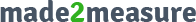 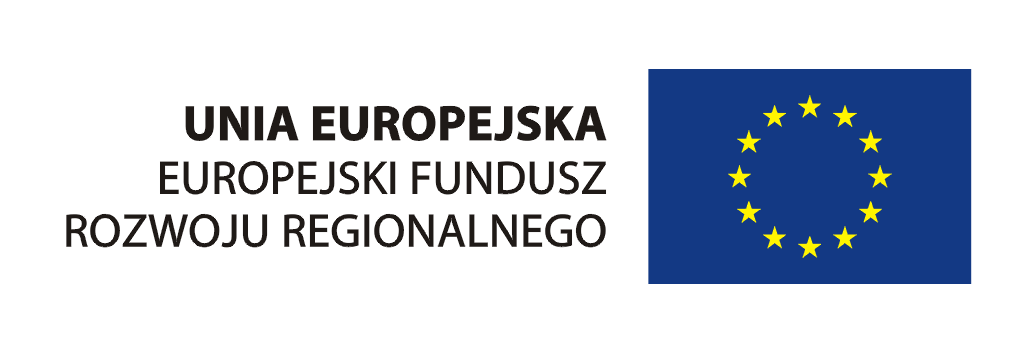 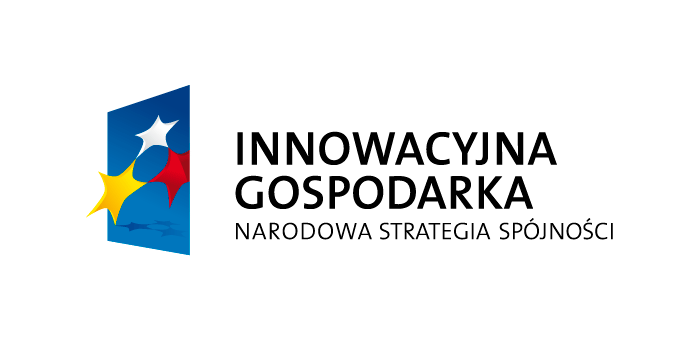 Projekt „Wdrożenie zintegrowanego systemu informatycznego klasy B2B wspierającego realizacje procesów biznesowych 
pomiędzy projektantami mody a punktami sprzedaży detalicznej” 
współfinansowany ze środków Unii Europejskiej w ramach Europejskiego Funduszu Rozwoju Regionalnego oraz budżetu państwaZałącznik do zapytania ofertowego nr 2/2015WZÓRFORMULARZ OFERTYdotyczącej dostawy sprzętu i oprogramowania w ramach Projektu „Wdrożenie zintegrowanego systemu informatycznego klasy B2B wspierającego realizacje procesów biznesowych pomiędzy projektantami mody a punktami sprzedaży detalicznej” objętego umową o dofinansowanie nr UDA-POIG.08.02.00-14-642/13-00w ramach Programu Operacyjnego Innowacyjna Gospodarka, lata 2007-2013, Działanie 8.2 Wspieranie wdrażania elektronicznego biznesu typu B2BDANE OFERENTA: SPECYFIKACJA:Opisać poniżej lub przedstawić w formie załącznika do niniejszej ofertyREFERENCJE (opcjonalnie):Załączyć do oferty. CENA:Oferuję cenę za dostawę / wykonanie usług wg poniższej specyfikacji. Cena zostanie powiększona o należny podatek VAT wg stawki obowiązującej w dniu wystawienia faktur częściowych za zrealizowane części zamówienia / Dostawa odbędzie się w ramach transakcji wewnątrzwspólnotowych*. A. STANOWISKA PREZENTACYJNE(w razie konieczności rozbicia elementu na części składowe, należy elementy kosztotwórcze umieścić w tabeli w razie potrzeby dodając wiersze, zgodnie z pkt. 4.1 zapytania ofertowego)OPIS PROPONOWANYCH WARUNKÓW PŁATNOŚCI:…DOSTAWA I MONTAŻ:Zobowiązuję się do dostarczenia przedmiotu zamówienia loco miejsce odbioru wskazane przez Zamawiającego (na terenie M. St. Warszawy) i jego nieodpłatnego (bezkosztowego) montażu we wskazanym miejscu, po ustaleniu warunków technicznych, jakie winno spełniać miejsce montażu. GWARANCJA i SERWIS:Zobowiązuję się do udzielenia nieodpłatnej gwarancji związanej z dostawą sprzętu przez okres …. miesięcy od daty dostawy. OŚWIADCZENIA:Oświadczam, iż Niniejsza oferta jest ważna 14 dni od daty upływu terminu składania ofert określonego zapytaniem ofertowymNie zachodzą okoliczności, o których mowa w art. 6c ust. 2 ustawy z dnia 9 listopada 2000 r. o utworzeniu Polskiej Agencji Rozwoju Przedsiębiorczości (Dz.U. z 2007 r., Nr 42, poz. 275, z późn. zm.) dotyczące powiązań osobowych lub kapitałowych pomiędzy Zamawiającym a OferentemDostarczę przedmiot zamówienia w sposób zgodny z wymaganiami technicznymi i funkcjonalnymiZapewnię serwis sprzętu wchodzącego w skład zamówienia na warunkach zawartych w ofercie Wskazane warunki cenowe obejmują wszystkie koszty związane z dostawą urządzenia i montażem. Przyjąłem/am* do wiadomości i akceptuję, iż opcjonalne elementy wskazane w zapytaniu ofertowym, mogą nie zostać zakupione przez Zamawiającego i nie stanowią elementu wiążącego dla pozostałych części oferty. Zapoznałem/am* się z zapytaniem ofertowym i nie wnoszę do niego zastrzeżeń. ZAŁĄCZNIKI:1) specyfikacja sprzętowa (jeśli dotyczy) 2) referencje (załącznik opcjonalny)3) odpis z właściwego rejestru (dotyczy podmiotów których danych nie można zweryfikować na podstawie ewidencji CEIDG bądź KRS)Podpisy osób zgodnie z reprezentacją:………………………………………………..			………………………………………………..                            Data			                                Podpis osoby upoważnionej* niepotrzebne skreślić** wskazać jaki w kolumnie UWAGI*** wskazać (opisać poszczególne elementy wyodrębnione – jeśli dotyczy)Imię i nazwisko bądź nazwa Oferenta (zgodna z dokumentem rejestrowym):Adres:Numer KRS / CEIDG:NIP:Imię i nazwisko osoby odpowiedzialnej:Kontakt (e-mail / telefon): L.P.ELEMENT:DEKLAROWANY TERMIN DOSTAWY (w dniach od daty zamówienia):Cechy / uwagi (liczba sztuk, stanowisk, nazwy szczególne oprogramowania) WARTOŚĆ NETTO:WALUTAA1A2RAZEM CZĘŚĆ A:RAZEM CZĘŚĆ A:RAZEM CZĘŚĆ A:RAZEM CZĘŚĆ A:B1RAZEM CZĘŚĆ B:RAZEM CZĘŚĆ B:RAZEM CZĘŚĆ B:RAZEM CZĘŚĆ B:OGÓŁEM:OGÓŁEM:OGÓŁEM:OGÓŁEM: